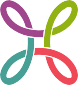 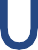 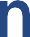 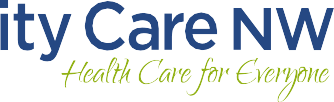 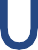 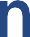 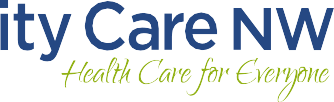 ФОРМА РЕГИСТРАЦИИ ПАЦИЕНТАЕсли вам необходима помощь в заполнении данной формы, обратитесь к нам.(Печатными буквами)По моему убеждению представленная выше информация является достоверной. Я разрешаю осуществлять страховые выплаты за предоставленные услуги непосредственно в пользу Unity Care NW. Я понимаю, что несу финансовую ответственность за любые остающиеся суммы. Я также уполномочиваю Unity Care NW или свою страховую компанию раскрывать любую информацию, необходимую для обработки моих обращений за страховой выплатой.Подпись: 		Дата:  	ИНФОРМАЦИЯ О ПАЦИЕНТЕИНФОРМАЦИЯ О ПАЦИЕНТЕИНФОРМАЦИЯ О ПАЦИЕНТЕИНФОРМАЦИЯ О ПАЦИЕНТЕИНФОРМАЦИЯ О ПАЦИЕНТЕИНФОРМАЦИЯ О ПАЦИЕНТЕИНФОРМАЦИЯ О ПАЦИЕНТЕИНФОРМАЦИЯ О ПАЦИЕНТЕИНФОРМАЦИЯ О ПАЦИЕНТЕИНФОРМАЦИЯ О ПАЦИЕНТЕИНФОРМАЦИЯ О ПАЦИЕНТЕИНФОРМАЦИЯ О ПАЦИЕНТЕИНФОРМАЦИЯ О ПАЦИЕНТЕИНФОРМАЦИЯ О ПАЦИЕНТЕИНФОРМАЦИЯ О ПАЦИЕНТЕИНФОРМАЦИЯ О ПАЦИЕНТЕИНФОРМАЦИЯ О ПАЦИЕНТЕИНФОРМАЦИЯ О ПАЦИЕНТЕИНФОРМАЦИЯ О ПАЦИЕНТЕИНФОРМАЦИЯ О ПАЦИЕНТЕИмя пациентаВторой инициалВторой инициалВторой инициалВторой инициалВторой инициалВторой инициалФамилияФамилияФамилияФамилияФамилияФамилияФамилияФамилияДата рождения/	/Дата рождения/	/Дата рождения/	/Дата рождения/	/ВозрастУлица и номер домаУлица и номер домаУлица и номер домаУлица и номер домаУлица и номер домаУлица и номер домаУлица и номер домаУлица и номер домаУлица и номер домаУлица и номер домаГородГородГородШтатШтатШтатШтатШтатПочтовый индексПочтовый индексПочтовый адрес	□ Соответствует вышеуказанномуПочтовый адрес	□ Соответствует вышеуказанномуПочтовый адрес	□ Соответствует вышеуказанномуПочтовый адрес	□ Соответствует вышеуказанномуПочтовый адрес	□ Соответствует вышеуказанномуПочтовый адрес	□ Соответствует вышеуказанномуПочтовый адрес	□ Соответствует вышеуказанномуПочтовый адрес	□ Соответствует вышеуказанномуПочтовый адрес	□ Соответствует вышеуказанномуПочтовый адрес	□ Соответствует вышеуказанномуГородГородГородШтатШтатШтатШтатШтатПочтовый индексПочтовый индексАдрес эл. почтыАдрес эл. почтыНомер домашнего телефона (	)Номер домашнего телефона (	)Номер домашнего телефона (	)Номер домашнего телефона (	)Номер домашнего телефона (	)Номер домашнего телефона (	)Номер домашнего телефона (	)Номер домашнего телефона (	)Номер домашнего телефона (	)Номер мобильного телефона (	)Номер мобильного телефона (	)Номер мобильного телефона (	)Номер мобильного телефона (	)Номер мобильного телефона (	)Номер мобильного телефона (	)Номер рабочего телефона (          )Номер рабочего телефона (          )Номер рабочего телефона (          )□ Родитель   □ Опекун   □ Супруг(а)Имя и фамилия:□ Родитель   □ Опекун   □ Супруг(а)Имя и фамилия:□ Родитель   □ Опекун   □ Супруг(а)Имя и фамилия:□ Родитель   □ Опекун   □ Супруг(а)Имя и фамилия:□ Родитель   □ Опекун   □ Супруг(а)Имя и фамилия:Дата рождения/	/Дата рождения/	/Дата рождения/	/Дата рождения/	/Адрес: □ Соответствует вышеуказанномуАдрес: □ Соответствует вышеуказанномуАдрес: □ Соответствует вышеуказанномуАдрес: □ Соответствует вышеуказанномуАдрес: □ Соответствует вышеуказанномуАдрес: □ Соответствует вышеуказанномуАдрес: □ Соответствует вышеуказанномуАдрес: □ Соответствует вышеуказанномуАдрес: □ Соответствует вышеуказанномуТелефон 
(	)Телефон 
(	)□ Родитель   □ Опекун   □ Супруг(а)Имя и фамилия:□ Родитель   □ Опекун   □ Супруг(а)Имя и фамилия:□ Родитель   □ Опекун   □ Супруг(а)Имя и фамилия:□ Родитель   □ Опекун   □ Супруг(а)Имя и фамилия:□ Родитель   □ Опекун   □ Супруг(а)Имя и фамилия:Дата рождения/	/Дата рождения/	/Дата рождения/	/Дата рождения/	/Адрес: □ Соответствует вышеуказанномуАдрес: □ Соответствует вышеуказанномуАдрес: □ Соответствует вышеуказанномуАдрес: □ Соответствует вышеуказанномуАдрес: □ Соответствует вышеуказанномуАдрес: □ Соответствует вышеуказанномуАдрес: □ Соответствует вышеуказанномуАдрес: □ Соответствует вышеуказанномуАдрес: □ Соответствует вышеуказанномуТелефон 
(	)Телефон 
(	)ИНФОРМАЦИЯ О МЕДИЦИНСКОМ СТРАХОВАНИИИНФОРМАЦИЯ О МЕДИЦИНСКОМ СТРАХОВАНИИИНФОРМАЦИЯ О МЕДИЦИНСКОМ СТРАХОВАНИИИНФОРМАЦИЯ О МЕДИЦИНСКОМ СТРАХОВАНИИИНФОРМАЦИЯ О МЕДИЦИНСКОМ СТРАХОВАНИИИНФОРМАЦИЯ О МЕДИЦИНСКОМ СТРАХОВАНИИИНФОРМАЦИЯ О МЕДИЦИНСКОМ СТРАХОВАНИИИНФОРМАЦИЯ О МЕДИЦИНСКОМ СТРАХОВАНИИИНФОРМАЦИЯ О МЕДИЦИНСКОМ СТРАХОВАНИИИНФОРМАЦИЯ О МЕДИЦИНСКОМ СТРАХОВАНИИИНФОРМАЦИЯ О МЕДИЦИНСКОМ СТРАХОВАНИИИНФОРМАЦИЯ О МЕДИЦИНСКОМ СТРАХОВАНИИИНФОРМАЦИЯ О МЕДИЦИНСКОМ СТРАХОВАНИИИНФОРМАЦИЯ О МЕДИЦИНСКОМ СТРАХОВАНИИИНФОРМАЦИЯ О МЕДИЦИНСКОМ СТРАХОВАНИИИНФОРМАЦИЯ О МЕДИЦИНСКОМ СТРАХОВАНИИИНФОРМАЦИЯ О МЕДИЦИНСКОМ СТРАХОВАНИИИНФОРМАЦИЯ О МЕДИЦИНСКОМ СТРАХОВАНИИИНФОРМАЦИЯ О МЕДИЦИНСКОМ СТРАХОВАНИИИНФОРМАЦИЯ О МЕДИЦИНСКОМ СТРАХОВАНИИЛицо, ответственное за оплату счетовЛицо, ответственное за оплату счетовЛицо, ответственное за оплату счетовЛицо, ответственное за оплату счетовЛицо, ответственное за оплату счетовЛицо, ответственное за оплату счетовДата рождения/	/Дата рождения/	/Дата рождения/	/Дата рождения/	/Дата рождения/	/Адрес (если отличается)Адрес (если отличается)Адрес (если отличается)Адрес (если отличается)Адрес (если отличается)Адрес (если отличается)Адрес (если отличается)Телефон 
(	)Телефон 
(	)Род деятельностиРод деятельностиРод деятельностиРод деятельностиРод деятельностиРод деятельностиМесто работыМесто работыМесто работыМесто работыМесто работыМесто работыМесто работыМесто работыМесто работыМесто работыТелефон работодателя 
(	)Телефон работодателя 
(	)Телефон работодателя 
(	)Телефон работодателя 
(	)Кем приходится страхователю:   □ Страхователь   □ Ребенок   □ Супруг(-а)   □ Родитель   □ Иное:Кем приходится страхователю:   □ Страхователь   □ Ребенок   □ Супруг(-а)   □ Родитель   □ Иное:Кем приходится страхователю:   □ Страхователь   □ Ребенок   □ Супруг(-а)   □ Родитель   □ Иное:Кем приходится страхователю:   □ Страхователь   □ Ребенок   □ Супруг(-а)   □ Родитель   □ Иное:Кем приходится страхователю:   □ Страхователь   □ Ребенок   □ Супруг(-а)   □ Родитель   □ Иное:Кем приходится страхователю:   □ Страхователь   □ Ребенок   □ Супруг(-а)   □ Родитель   □ Иное:Кем приходится страхователю:   □ Страхователь   □ Ребенок   □ Супруг(-а)   □ Родитель   □ Иное:Кем приходится страхователю:   □ Страхователь   □ Ребенок   □ Супруг(-а)   □ Родитель   □ Иное:Кем приходится страхователю:   □ Страхователь   □ Ребенок   □ Супруг(-а)   □ Родитель   □ Иное:Кем приходится страхователю:   □ Страхователь   □ Ребенок   □ Супруг(-а)   □ Родитель   □ Иное:Кем приходится страхователю:   □ Страхователь   □ Ребенок   □ Супруг(-а)   □ Родитель   □ Иное:Кем приходится страхователю:   □ Страхователь   □ Ребенок   □ Супруг(-а)   □ Родитель   □ Иное:Кем приходится страхователю:   □ Страхователь   □ Ребенок   □ Супруг(-а)   □ Родитель   □ Иное:Кем приходится страхователю:   □ Страхователь   □ Ребенок   □ Супруг(-а)   □ Родитель   □ Иное:Кем приходится страхователю:   □ Страхователь   □ Ребенок   □ Супруг(-а)   □ Родитель   □ Иное:Кем приходится страхователю:   □ Страхователь   □ Ребенок   □ Супруг(-а)   □ Родитель   □ Иное:Кем приходится страхователю:   □ Страхователь   □ Ребенок   □ Супруг(-а)   □ Родитель   □ Иное:Кем приходится страхователю:   □ Страхователь   □ Ребенок   □ Супруг(-а)   □ Родитель   □ Иное:Кем приходится страхователю:   □ Страхователь   □ Ребенок   □ Супруг(-а)   □ Родитель   □ Иное:Кем приходится страхователю:   □ Страхователь   □ Ребенок   □ Супруг(-а)   □ Родитель   □ Иное:Базовое медицинское страхование:Базовое медицинское страхование:Базовое медицинское страхование:Базовое медицинское страхование:Базовое медицинское страхование:Базовое медицинское страхование:Базовое медицинское страхование:Базовое медицинское страхование:Базовое медицинское страхование:Базовое медицинское страхование:Базовое медицинское страхование:Базовое медицинское страхование:Базовое медицинское страхование:Базовое медицинское страхование:Базовое медицинское страхование:Базовое медицинское страхование:Базовое медицинское страхование:Базовое медицинское страхование:Базовое медицинское страхование:Базовое медицинское страхование:Имя и фамилия страхователяИмя и фамилия страхователяИмя и фамилия страхователяПолис №Полис №Полис №Полис №Полис №Группа №Группа №Группа №Группа №Дата рождения страхователя/	/Дата рождения страхователя/	/Дата рождения страхователя/	/Дата рождения страхователя/	/Дата рождения страхователя/	/Дата рождения страхователя/	/Доплата$Доплата$Вторичное медицинское страхование:Вторичное медицинское страхование:Вторичное медицинское страхование:Вторичное медицинское страхование:Вторичное медицинское страхование:Вторичное медицинское страхование:Вторичное медицинское страхование:Вторичное медицинское страхование:Вторичное медицинское страхование:Вторичное медицинское страхование:Вторичное медицинское страхование:Вторичное медицинское страхование:Вторичное медицинское страхование:Вторичное медицинское страхование:Вторичное медицинское страхование:Вторичное медицинское страхование:Вторичное медицинское страхование:Вторичное медицинское страхование:Вторичное медицинское страхование:Вторичное медицинское страхование:Имя и фамилия страхователяИмя и фамилия страхователяИмя и фамилия страхователяПолис №Полис №Полис №Полис №Полис №Группа №Группа №Группа №Группа №Дата рождения страхователя/	/Дата рождения страхователя/	/Дата рождения страхователя/	/Дата рождения страхователя/	/Дата рождения страхователя/	/Дата рождения страхователя/	/Доплата$Доплата$ИНФОРМАЦИЯ О СТОМАТОЛОГИЧЕСКОМ СТРАХОВАНИИИНФОРМАЦИЯ О СТОМАТОЛОГИЧЕСКОМ СТРАХОВАНИИИНФОРМАЦИЯ О СТОМАТОЛОГИЧЕСКОМ СТРАХОВАНИИИНФОРМАЦИЯ О СТОМАТОЛОГИЧЕСКОМ СТРАХОВАНИИИНФОРМАЦИЯ О СТОМАТОЛОГИЧЕСКОМ СТРАХОВАНИИИНФОРМАЦИЯ О СТОМАТОЛОГИЧЕСКОМ СТРАХОВАНИИИНФОРМАЦИЯ О СТОМАТОЛОГИЧЕСКОМ СТРАХОВАНИИИНФОРМАЦИЯ О СТОМАТОЛОГИЧЕСКОМ СТРАХОВАНИИИНФОРМАЦИЯ О СТОМАТОЛОГИЧЕСКОМ СТРАХОВАНИИИНФОРМАЦИЯ О СТОМАТОЛОГИЧЕСКОМ СТРАХОВАНИИИНФОРМАЦИЯ О СТОМАТОЛОГИЧЕСКОМ СТРАХОВАНИИИНФОРМАЦИЯ О СТОМАТОЛОГИЧЕСКОМ СТРАХОВАНИИИНФОРМАЦИЯ О СТОМАТОЛОГИЧЕСКОМ СТРАХОВАНИИИНФОРМАЦИЯ О СТОМАТОЛОГИЧЕСКОМ СТРАХОВАНИИИНФОРМАЦИЯ О СТОМАТОЛОГИЧЕСКОМ СТРАХОВАНИИИНФОРМАЦИЯ О СТОМАТОЛОГИЧЕСКОМ СТРАХОВАНИИИНФОРМАЦИЯ О СТОМАТОЛОГИЧЕСКОМ СТРАХОВАНИИИНФОРМАЦИЯ О СТОМАТОЛОГИЧЕСКОМ СТРАХОВАНИИИНФОРМАЦИЯ О СТОМАТОЛОГИЧЕСКОМ СТРАХОВАНИИИНФОРМАЦИЯ О СТОМАТОЛОГИЧЕСКОМ СТРАХОВАНИИБазовое стоматологическое страхование:Базовое стоматологическое страхование:Базовое стоматологическое страхование:Базовое стоматологическое страхование:Базовое стоматологическое страхование:Базовое стоматологическое страхование:Базовое стоматологическое страхование:Базовое стоматологическое страхование:Базовое стоматологическое страхование:Базовое стоматологическое страхование:Базовое стоматологическое страхование:Базовое стоматологическое страхование:Базовое стоматологическое страхование:Базовое стоматологическое страхование:Базовое стоматологическое страхование:Базовое стоматологическое страхование:Базовое стоматологическое страхование:Базовое стоматологическое страхование:Базовое стоматологическое страхование:Базовое стоматологическое страхование:Имя и фамилия страхователяИмя и фамилия страхователяИмя и фамилия страхователяИмя и фамилия страхователяПолис №Полис №Полис №Полис №Полис №Полис №Полис №Группа №Группа №Группа №Группа №Группа №Группа №Дата рождения страхователя/	/Дата рождения страхователя/	/Дата рождения страхователя/	/КОНТАКТНОЕ ЛИЦО В ЭКСТРЕННЫХ СЛУЧАЯХКОНТАКТНОЕ ЛИЦО В ЭКСТРЕННЫХ СЛУЧАЯХКОНТАКТНОЕ ЛИЦО В ЭКСТРЕННЫХ СЛУЧАЯХКОНТАКТНОЕ ЛИЦО В ЭКСТРЕННЫХ СЛУЧАЯХКОНТАКТНОЕ ЛИЦО В ЭКСТРЕННЫХ СЛУЧАЯХКОНТАКТНОЕ ЛИЦО В ЭКСТРЕННЫХ СЛУЧАЯХКОНТАКТНОЕ ЛИЦО В ЭКСТРЕННЫХ СЛУЧАЯХКОНТАКТНОЕ ЛИЦО В ЭКСТРЕННЫХ СЛУЧАЯХКОНТАКТНОЕ ЛИЦО В ЭКСТРЕННЫХ СЛУЧАЯХКОНТАКТНОЕ ЛИЦО В ЭКСТРЕННЫХ СЛУЧАЯХКОНТАКТНОЕ ЛИЦО В ЭКСТРЕННЫХ СЛУЧАЯХКОНТАКТНОЕ ЛИЦО В ЭКСТРЕННЫХ СЛУЧАЯХКОНТАКТНОЕ ЛИЦО В ЭКСТРЕННЫХ СЛУЧАЯХКОНТАКТНОЕ ЛИЦО В ЭКСТРЕННЫХ СЛУЧАЯХКОНТАКТНОЕ ЛИЦО В ЭКСТРЕННЫХ СЛУЧАЯХКОНТАКТНОЕ ЛИЦО В ЭКСТРЕННЫХ СЛУЧАЯХКОНТАКТНОЕ ЛИЦО В ЭКСТРЕННЫХ СЛУЧАЯХКОНТАКТНОЕ ЛИЦО В ЭКСТРЕННЫХ СЛУЧАЯХКОНТАКТНОЕ ЛИЦО В ЭКСТРЕННЫХ СЛУЧАЯХКОНТАКТНОЕ ЛИЦО В ЭКСТРЕННЫХ СЛУЧАЯХИмя и фамилия друга или родственникаИмя и фамилия друга или родственникаИмя и фамилия друга или родственникаКем приходится пациентуКем приходится пациентуКем приходится пациентуКем приходится пациентуКем приходится пациентуКем приходится пациентуКем приходится пациентуКем приходится пациентуОсновной номер 
(	)Основной номер 
(	)Основной номер 
(	)Дополнительный номер (	)Дополнительный номер (	)Дополнительный номер (	)Дополнительный номер (	)Дополнительный номер (	)Дополнительный номер (	)